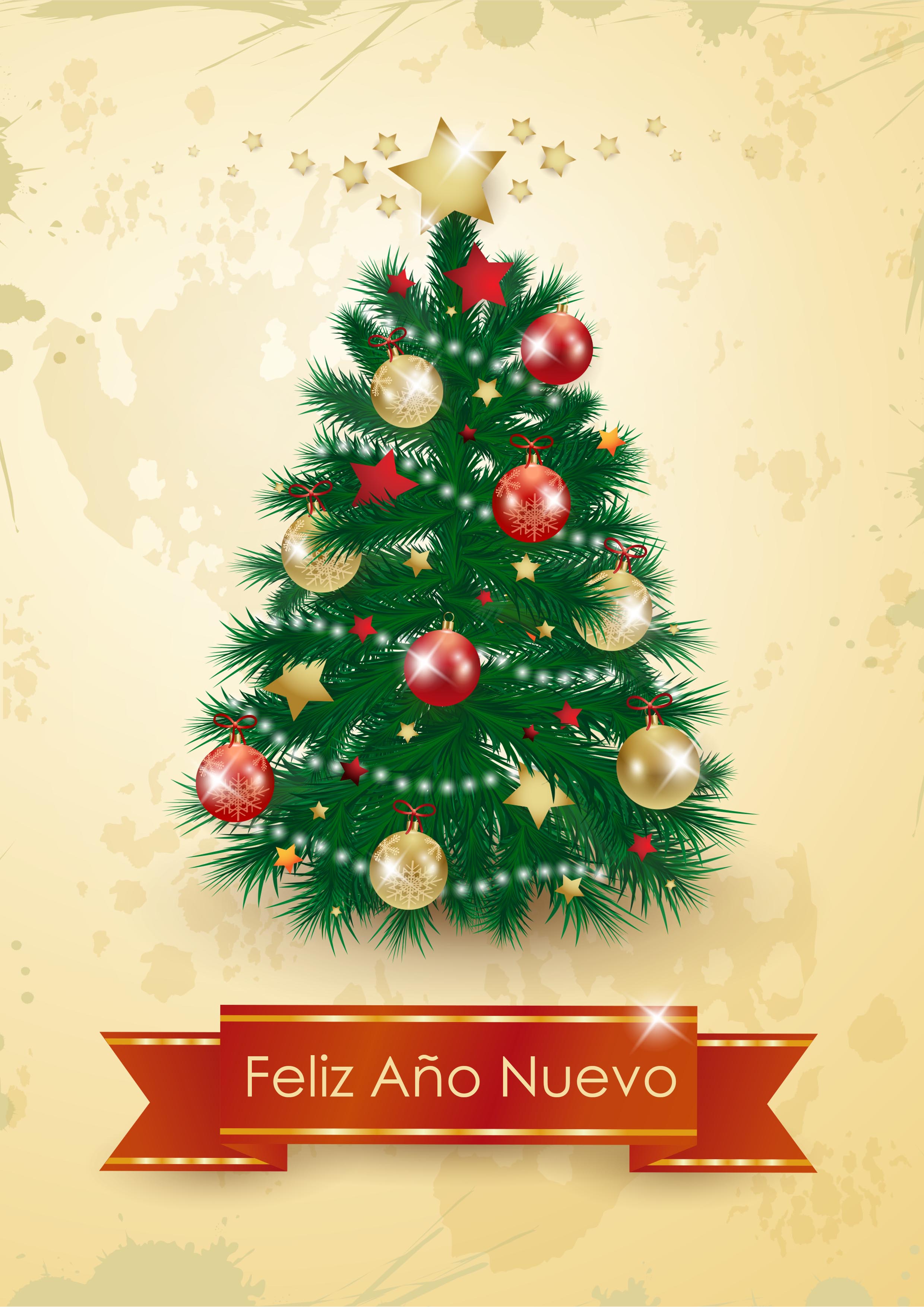 ENERO2029JULIOFEBRERO2029AGOSTOMARZO2029SEPTIEMBREABRIL2029OCTUBREMAYO2029NOVIEMBREJUNIO2029DICIEMBRE